ŠOLSKO NOVINARSTVO									17. 4. 2020		Pozdravljeni, novinarji!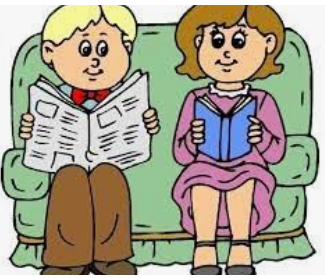 Nekateri mi še vedno niste poslali naloge, ki sem jo dala že pred 14 dnevi.Potrudite se in mi tisti, ki še niste, nalogo pošljite.Če vaših izdelkov ne bom imela, na koncu šolskega leta ne boste mogli biti ocenjeni!!Ker ste novinarji, je prav, da kdaj preberete kakšno novico, poročilo, reportažo, intervju …   Zato je vaša naloga, da poiščete v časopisu, reviji ali na spletu eno od prej naštetih stvari, jo preberete in mi na moj elektronski naslov napišite, kaj ste prebrali. Navedete ime revije, časopisa ali spletno stran in naslov besedila, ki ste ga prebrali.Lepo bodite, Sanda Z.